Social Determinants Collaborative Medicaid Quality-Based Directed Payments Program01.19.2023 | Virtual 2-3 PM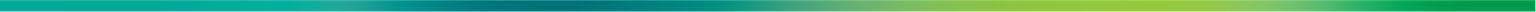 Webinar Agenda 2–2:02 PM			Welcome and Introductions					Diana Zona, SCHA2:02–2:06 PM			Medicaid Quality-Based Directed Payments Program Update					Christian Soura, SCHA2:06–2:10 PM			Data Update					Aunyika Moonan, PhD, SCHA2:10–2:40 PM	EPIC - Crosswalk on Social Determinants of Health (SDOH)		Emily Barey		Matteo2:40-2:50 PM	Q & A 2:50 – 3 PM	Palmetto GBA- Special CMS SDOH Project In SC		Alex Delage, PhD 3PM 			                Adjourn /SDC Webinar Dates 2023April 13th, 2023July 20th, 2023 October 12th, 2023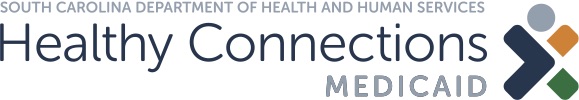 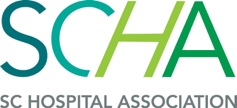 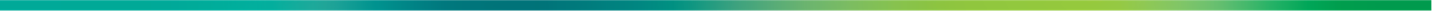 